القراءة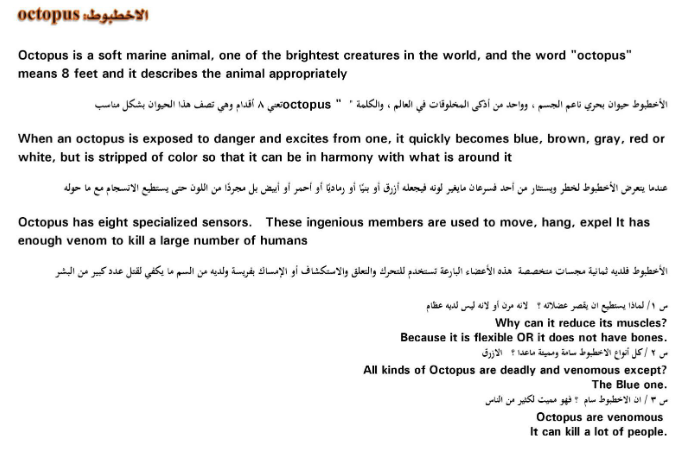 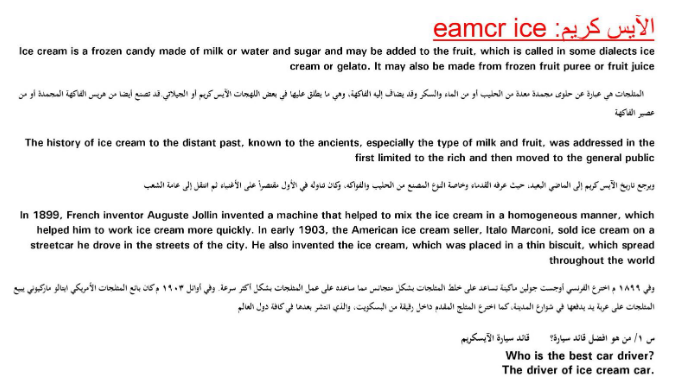 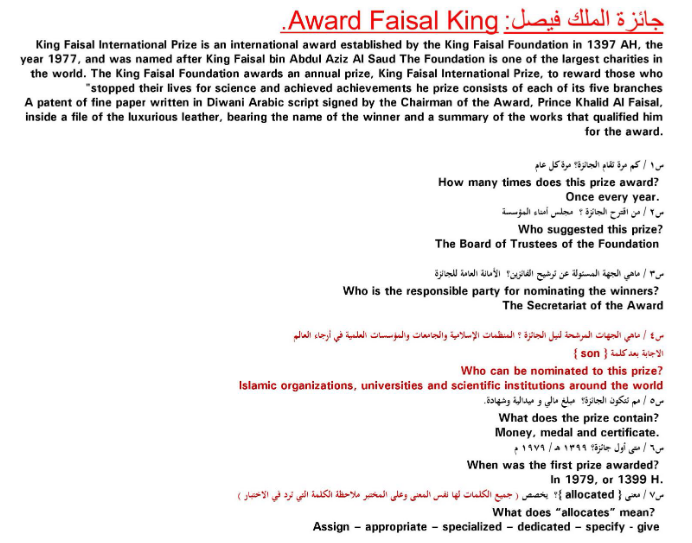 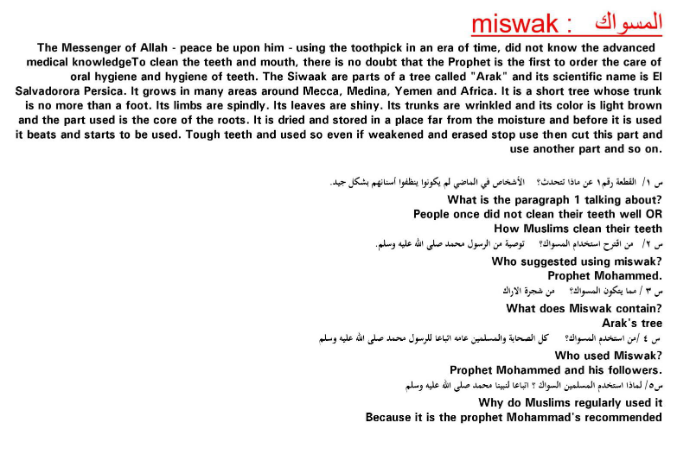 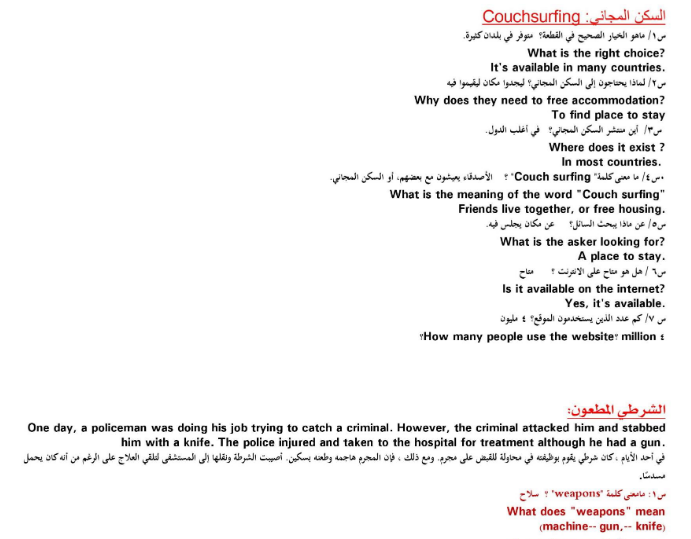 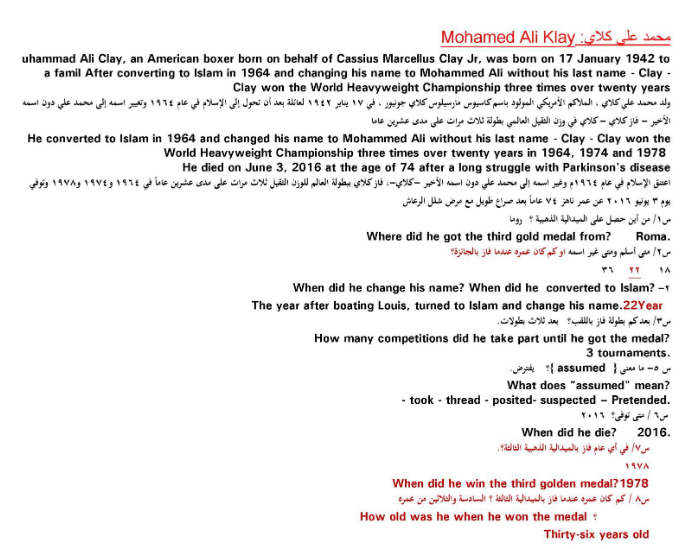 